Task Profile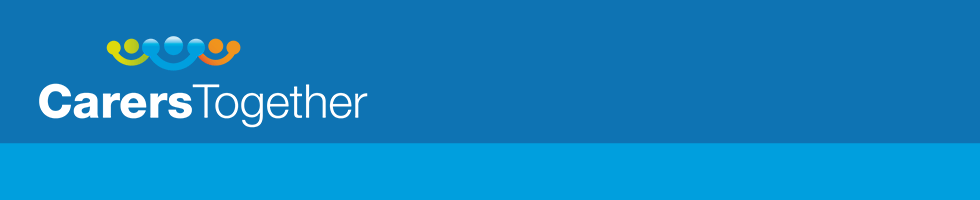 Volunteer Activities AssistantPurpose. Volunteers will attend Carers Together events and activities such as craft sessions, singalongs and exercise sessions to help in the smooth running of the activity. Volunteers will provide a welcoming and friendly face for carers attending, undertake basic administrative tasks and help organise refreshments. Volunteers may help lead sessions such as craft sessions if they have the skills to do so.  Carers Together events and activities are a valuable opportunity for carers to meet other carers and share experiences about their caring role as well as spending some time doing things they enjoy. Our events and activities volunteers will provide emotional support to carers at events and activities and allow us to expand the activities available to carersCore TasksInvolvement in, and facilitation of, activities & eventsEnsuring all attendees feel included and welcomeVarious other administration duties including preparation and signing people inSkillsGood people and listening skillsGood administration and organisation skillsKnowledgeKnowledge of carers’ legislation and the issues carers face would be beneficialKnowledge of working with people with memory loss would be of benefitKnowledge of safeguarding issues and logistics of correct moving and handlingUnderstandingUnderstanding of the importance of confidentiality, appropriate boundaries, safeguarding and the needs of carers and those they care forA basic understanding of the role of carers and the issues they faceQualitiesFriendly and approachablePatience. reliability, adaptability and a desire to help others are importantEnjoy meeting new peopleAbility to use discretion when appropriateTrainingAll volunteers will receive Carers Together mandatory training and induction, as well as other training opportunities as they arise. All volunteers will be required to have an enhanced DBS check.